2027 Vietnam Holidays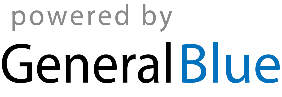 Vietnam 2027 CalendarVietnam 2027 CalendarVietnam 2027 CalendarVietnam 2027 CalendarVietnam 2027 CalendarVietnam 2027 CalendarVietnam 2027 CalendarVietnam 2027 CalendarVietnam 2027 CalendarVietnam 2027 CalendarVietnam 2027 CalendarVietnam 2027 CalendarVietnam 2027 CalendarVietnam 2027 CalendarVietnam 2027 CalendarVietnam 2027 CalendarVietnam 2027 CalendarVietnam 2027 CalendarVietnam 2027 CalendarVietnam 2027 CalendarVietnam 2027 CalendarVietnam 2027 CalendarVietnam 2027 CalendarJanuaryJanuaryJanuaryJanuaryJanuaryJanuaryJanuaryFebruaryFebruaryFebruaryFebruaryFebruaryFebruaryFebruaryMarchMarchMarchMarchMarchMarchMarchSuMoTuWeThFrSaSuMoTuWeThFrSaSuMoTuWeThFrSa121234561234563456789789101112137891011121310111213141516141516171819201415161718192017181920212223212223242526272122232425262724252627282930282829303131AprilAprilAprilAprilAprilAprilAprilMayMayMayMayMayMayMayJuneJuneJuneJuneJuneJuneJuneSuMoTuWeThFrSaSuMoTuWeThFrSaSuMoTuWeThFrSa12311234545678910234567867891011121112131415161791011121314151314151617181918192021222324161718192021222021222324252625262728293023242526272829272829303031JulyJulyJulyJulyJulyJulyJulyAugustAugustAugustAugustAugustAugustAugustSeptemberSeptemberSeptemberSeptemberSeptemberSeptemberSeptemberSuMoTuWeThFrSaSuMoTuWeThFrSaSuMoTuWeThFrSa1231234567123445678910891011121314567891011111213141516171516171819202112131415161718181920212223242223242526272819202122232425252627282930312930312627282930OctoberOctoberOctoberOctoberOctoberOctoberOctoberNovemberNovemberNovemberNovemberNovemberNovemberNovemberDecemberDecemberDecemberDecemberDecemberDecemberDecemberSuMoTuWeThFrSaSuMoTuWeThFrSaSuMoTuWeThFrSa1212345612343456789789101112135678910111011121314151614151617181920121314151617181718192021222321222324252627192021222324252425262728293028293026272829303131Jan 1	New Year’s DayJan 30	Kitchen guardiansFeb 3	Communist Party of Viet Nam Foundation AnniversaryFeb 5	Vietnamese New Year HolidaysFeb 6	Vietnamese New YearFeb 10	Victory of Ngọc Hồi-Đống ĐaFeb 20	Lantern FestivalMar 8	International Women’s DayApr 16	Hung Kings CommemorationsApr 21	Vietnam Book DayApr 30	Day of liberating the South for national reunificationMay 1	Labour DayMay 7	Dien Bien Phu Victory DayMay 19	President Ho Chi Minh’s BirthdayMay 20	Buddha’s BirthdayJun 1	International Children’s DayJun 9	Mid-year FestivalJun 28	Vietnamese Family DayJul 27	Remembrance DayAug 16	Ghost FestivalAug 19	August Revolution Commemoration DaySep 2	National DaySep 15	Mid-Autumn FestivalOct 10	Capital Liberation DayOct 20	Vietnamese Women’s DayNov 20	Vietnamese Teacher’s DayDec 22	National Defence Day